RKP: 50395Matični broj: 04982495OIB: 28324816977Grad: PožegaUlica: Osječka 79Razina: 11Razdjel: 109Šifra djelatnosti: 8423Šifra grada: 351Oznaka Razdoblja: 01.01.-31.12.2023.Zakonski predstavnik: Zvonimir Leopoldović, upraviteljBilješke sastavio: Dominko Vidović, voditelj odjela financijsko-knjigovodstvenih poslovaB I LJ E Š K EUZ GODIŠNJE FINANCIJSKO IZVJEŠĆE 01.01.-31.12.2023.UVOD:Osnovna djelatnost: Kaznionica u Požegi je posebna ustrojstvena jedinica Ministarstva pravosuđa i uprave, Uprave za zatvorski sustav i probaciju, kazneno tijelo u kojoj se izvršavaju mjere kazne zatvora izrečene osuđenim muškim i ženskim punoljetnim osobama te maloljetnim osobama. Glavna djelatnost Kaznionice je izvršavanje kazne zatvora sa svrhom osposobljavanja i pripreme zatvorenika, zatvorenica i maloljetnika za nastavak života u skladu s pozitivnim društvenim normama po isteku kazne.Rad Kaznionice u Požegi financira se iz sredstava Državnog proračuna (izvor 11), ostvarenih vlastitih prihoda (izvor 31), prihoda od igara na sreću (izvor 43), ostalih prihoda za posebne namjene (izvor 41) te ostalih pomoći (izvor 52). Sukladno zakonskim odredbama zatvorenike se potiče na rad i omogućuje im se rad temeljem Zakona o izvršavanju kazne zatvora ( N.N. 14/21) i Pravilnika o radu i raspolaganjem novcem zatvorenika (N.N. 67/22). Ostvarivanje i trošenje vlastitih prihoda vrši se u skladu sa Pravilnikom o mjerilima i načinu korištenja vlastitih prihoda kaznenih tijela (Narodne novine 114/2015).B I L J E Š K E UZ BILANCU SA STANJEM 31.12.2023. GODINEBILJEŠKA BROJ 1.B001 - 001	IMOVINAB002 - 002	NEFINANCIJSKA IMOVINAUkupna vrijednost nefinancijske imovine na dan 31. prosinca 2023. godine iznosi ukupno 7.918.326,16 € i veća je za 59,20 % u odnosu na stanje 01. siječnja 2023., a odnosi se na:01 Neproizvedena dugotrajna imovina u iznosu od 737.867,32 € koja se odnosi na Materijalnu imovinu – prirodna bogatstva (poljoprivredno zemljište).021 i 02921  Građevinski objekti u iznosu od 5.999.969,12 €. U odnosu na stanje 1. siječnja 2023. godine iskazana vrijednost veća je za 76,60 % zbog radova na adaptacijama postojećih zgrada temeljem projekta energetske obnove i drugih ulaganja i umanjenja za obračunatu amortizaciju u 2023. godini022 i 02922 Postrojenja i oprema u iznosu od 484.363,50 €. U odnosu na stanje 1. siječnja 2023. godine iskazana vrijednost veća je za 240.293,67 € zbog povećanja za nabavke opreme i strojeva i umanjenja za obračunatu amortizaciju i rashode u 2023. godini.023 i 02923 Za prijevozna sredstva u cestovnom prometu u odnosu na početno stanje 01.siječnja 2023. godine je uvećana za nabavku novog vozila (Škoda Octavia) te umanjena  za obračunatu amortizaciju.024 i 02924 Knjige i umjetnička djela u iznosu 10.842,09 € su ostala nepromijenjena u odnosu na prethodnu godinu.025 i 02925 Višegodišnji nasadi i osnovno stado u iznosu 33.163,37 € su manja za 8.709,53 € u odnosu na prethodnu godinu zbog prijevoda i kupnje novog osnovnog stada (nerasta) te umanjenja za uginuća i prijevode.-    042 Za sitan inventar i auto gume u upotrebi u odnosu na početno stanje 01. siječnja 2023. godine iskazana vrijednost je veća za  iznos od 75.811,66 € što se odnosi na kupnju novog inventara06 Proizvedena kratkotrajna imovina iznosi 542.561,94 € i veća je za 111.382,49 u odnosu   na prethodnu godinu, a radi se o stanju zaliha gotove robe na skladištu (tehnička roba, proizvodnja u tijeku – svinje)BILJEŠKA BROJ 2.1 - FINANCIJSKA IMOVINAFinancijska imovina koja ukupno iznosi 1.034.962,22 € veća je za 23,8 % u odnosu na početno stanje.Financijska imovina odnosi se na:11 - Novac u banci i blagajni u odnosu na početno stanje 01. siječnja 2023. godine iskazan u je većem iznosu za 80.641,27 € i iznosi 246.333,10 €.12 Depoziti, jamčevni polozi i potraživanja od zaposlenih te za više plaćene poreze i ostalo veći su za 14.773,95 €, a odnose se na potraživanja za više plaćene poreze i doprinose u iznosu 48.063,56 € po konačnom obračunu poreza i prireza za 2023. godinu i poreza na dodanu vrijednost te ostala potraživanja u iznosu od 111.706,26 €, a koja se odnose za potraživanja za refundacije bolovanja od HZZO-a.16  Potraživanja za prihode poslovanja u iznosu od 50.085,07 odnose se na potraživanja od  pruženih usluga s osnove rada zatvorenika i potraživanja za zakup poslovnog prostora 193  Kontinuirani rashodi budućih razdoblja u iznosu 578.774,23 €, a koji se odnose na plaće koje su isplaćene u siječnju 2024. godine te režijski troškovi (struja, voda, plin).BILJEŠKA BROJ 3.2	OBVEZE ZA RASHODE POSLOVANJAObveze za rashode poslovanja iskazane su u ukupnom iznosu od 852.174,42 €, a odnose se na obveze za zaposlene u iznosu 518.078,20 €, obveze za materijalne rashode u iznosu 128.648,43 €, ostale tekuće obveze (obveze za povrat za bolovanja, obveze za plaćanja po sudskoj tužbi i obveza za PDV) u iznosu od 147.794,39 € te obveze za nabavu nefinancijske imovine u iznosu od 57.653,40 €.91 Vlastiti izvori i ispravak vlastitih izvora koji iznose 7.952.582,08 €BILJEŠKA BROJ 4.REZULTAT POSLOVANJAUkupno ostvareni višak na dan 31.12.2023. iznosi 113.157,57 € iskazan na 922 – Višak/manjak prihoda.96	OBRAČUNATI PRIHODI POSLOVANJAObračunati prihodi poslovanja ukupno iznose 35.374,31 € i veći su za 14,1 % od početnog stanja, a odnose se na obračunate prihode s osnove rada zatvorenika u radionicama vlastite djelatnosti i prihode za zakup poslovnog prostora.991	IZVANBILANČNI ZAPISIEvidentirani izvanbilančni zapis u iznosu od 538.169,75 € uključuju novčani polog zatvorenika, odnosno novčana sredstva evidentirana na žiro računu i blagajni zatvorenika te sustavu telefoniranja i zalihu namirnica i drugog materijala za zatvorenike i vozila koja se nalaze na privremenom korištenju.B I LJ E Š K E UZ IZVJEŠTAJ OPRIHODIMA I RASHODIMA, PRIMICIMA I IZDACIMA ZA RAZDOBLJE01.01.– 31.12.2023. GODINEBILJEŠKA BROJ 5.6 - PRIHODI POSLOVANJAOstvareni prihodi poslovanja tekuće godine na dan 31. prosinca 2023. godine veći su za 17,8 % od ostvarenog u izvještajnom razdoblju prethodne godine, što je rezultat ponajviše zbog više evidentiranih prihoda iz nadležnog proračuna za nabavu nefinancijske imovine te više ostvarenih vlastitih prihoda614 - POREZI NA ROBU I USLUGEUkupno iznose 60.569,33 €, a odnose se na lutrijska sredstva doznačena u svrhu provođenja programa Udruge za Prevencije Ovisnosti, Udruge Skribonauti, Udruge Pčelara „Pčelinjak“ te Udruge društva likovnih umjetnika. Udruga za Prevencije Ovisnosti u Udruge Skribonauti nisu u potpunosti iskoristili sredstva koja su im doznačena  (3.201,56 €) te su ista vraćena u državni proračun te umanjena za prihode i rashode.63 -  POMOĆI IZ INOZEMSTVA I OD SUBJEKATA OPĆEG PRORAČUNAUkupno iznose 106.927,61 €, a odnose se na namjenska sredstva koja je doznačila Agencija za plaćanje u poljoprivredi, ribarstvu i ruralnom razvoju za poticaje u poljoprivredi.64 – PRIHODI OD IMOVINENavedeni prihodi u ukupnom iznosu od 11,00 € ostvareni su s osnova naplaćenih kamata na depozite po viđenju.65 - PRIHODI OD UPRAVNIH I ADMINISTRATIVNIH PRISTOJBI,  PRISTOJBI PO POSEBNIM PROPISIMA I NAKNADAEvidentirani su prihodi s osnove sufinanciranja troškova sprovođenja zatvorenika i kopiranja za zatvorenike te iznosi 2.641,21 € te namjenski prihodi po osnovi štete od osiguranja u iznosu od 33.086,33 €.66 – PRIHODI OD PRODAJE PROIZVODA I ROBE TE PRUŽENIH USLUGA I PRIHODI OD DONACIJAU iznosu od 790.430,96 € kao:prihodi od prodaje proizvoda i robe te pruženih usluga u iznosu od 781.163,88,tekuće i kapitalne donacije od neprofitnih organizacija u iznosu od 9.267,08.Prihodi od prodaje proizvoda i robe te pruženih usluga odnose se na prihode koje je Kaznionica ostvarila temeljem  radionica koje su ustrojene u sklopu Kaznionice. Prihodi od prodaje proizvoda i robe odnose se na poljoprivredne proizvode (stoka, usjevi), proizvode krojačke radionice i metalske radionice. Prihodi od pruženih usluga odnose se na usluge koje Kaznionica ima također u sklopu radionica, a to su radionica ugostiteljstva, radionica održavanja (uslužno pranje posteljine), radionica slobodnih aktivnosti.Tekuće i kapitalne donacije odnose se na donaciju košnica i ostale opreme za pčelarstvo koja je dobivena u sklopu izvođenja projekata  u zatvorskom sustavu. Od  udruga Inner Wheel klub Čakovec, Inner Wheel klub Slavonski Brod, Boška Budisavljevića i Udruge za kreativni i socijalni rad dobivena je odjeća, literatura i dječje igračke u vrijednosti 1.220,00 €  koji su iskazani na kontu 6631. Od udruge HUP Pčelinjak dobivena je donacija pčelarskog inventara i potrošnog materijala u iznosu od 5.442,52 € koji su iskazani na kontu 6631 i donacija košnica, vrcaljki i skupljača pčelinjeg otrova u iznosu 2.604,56 € koji su iskazani na kontu 6632.671 PRIHODI IZ NADLEŽNOG PRORAČUNA ZA FINANCIRANJE REDOVNOG POSLOVANJAUkupno prihodi na ovom kontu veći su za 20,00 % u odnosu na prethodnu godinu i iznose 8.438.317,54 €, a služe za pokriće rashoda redovnog poslovanja i rashoda za nabavu nefinancijske imovine. Prihodi iz nadležnog proračuna za financiranje rashoda poslovanja iznose 7.292.069,85 € dok Prihodi iz nadležnog proračuna za financiranje rashoda za nabavu nefinancijske imovine iznose 1.146.247,69 €68 - OSTALI PRIHODI Navedeni prihodi u ukupnom iznosu od 4.984,26 € ostvareni su temeljem prijenosa rabata u iznosu 4.580,85 € i prodaje ambalaže u iznosu 403,41 €.AOP – 146  - RASHODI POSLOVANJA31 - Rashodi za zaposlene veći su za 15,5% u odnosu na prethodno razdoblje što je rezultat zapošljavanja službenika, rasta osnovice plaća, privremenih dodataka te zbog obračuna minulog rada za svakog službenika tijekom izvještajnog razdoblja koji se povećava za 0,5 % navršavanjem pune godine radnog staža.32 - Materijalni rashodi veći su za  5,2%  i ukupno iznose 2.584.172,40 €. Najveće odstupanje u odnosu na izvještajno razdoblje prethodne godine je na kontu naknade prijevoza, za rad na terenu i odvojeni život. Također, na kontu materijala i sirovina evidentirano je značajnije odstupanje koje je isto rezultat poskupljenja na tržištu i povećanja brojnog stanja zatvorenica i zatvorenika. Na kontu zdravstvenih i veterinarskih usluga došlo je do povećanja zbog obavljenih sistematskih pregleda službenika temelje Kolektivnog ugovora.Na kontu energije evidentan je značajniji pad rashoda u tekućem izvještajnom razdoblju zbog manje potrošnje energenata te Uredbe Vlade o otklanjanju poremećaja na domaćem tržištu energije.34 – FINANCIJSKI RASHODIFinancijski rashodi iskazani u obračunskom razdoblju 2023. godine iznose 3.835,87 € i veći su za 31,2% u odnosu na iskazane u prethodnom obračunskom razdoblju. Isti se odnose na obračunate iznose platnoga prometa za redovno poslovanje i ovise o visini priljeva i odljeva novca po transakcijskim računima, broju provedenih platnih naloga te o cjeniku  naknada  za bankarske usluge. Plaćanje materijalnih rashoda od listopada 2023. vrši se sa žiro računa Kaznionice, a do tada je isto bilo izvršeno sa računa državne riznice.38 – OSTALI RASHODIOstvareni su u ukupnom iznosu od 60.569,33 €, a odnose se na:evidentiranje tekuće donacije iz lutrijskih sredstava sukladno odluci Vlade RH, a radi isplate Udrugama usmjerenih pružanju potpore prema sklopljenim ugovorima za provedbu odobrenih programa. Udruga za Prevencije Ovisnosti u Udruge Skribonauti nisu u potpunosti iskoristili sredstva koja su im doznačena  (3.201,56 €) te su ista vraćena u državni proračun te umanjena za prihode i rashode.Povećanje zaliha proizvodnje  i gotovih proizvoda iznosi 97.133,80 €.4 – RASHODI ZA NABAVU NEFINANCIJSKE IMOVINEIskazani su u iznosu od 1.133.014,38 € i odnose se na nabavu uredskog namještaja u iznosu 70.197,67 €, televizora i ugradnje uređaja za prijenos video signala u iznosu 10.270,65 €, opreme za održavanje i zaštitu u iznosu 8.381,00 € (trimer i disk kosilica), medicinskih kolica u iznosu 1.461,00 €, instrumenata, uređaja i strojeva (vage, freze, pumpe, perilice, kombajn za krumpir, plug, sijačica, teška drljača, podrivač, prednji utovarivač, hidrolift, prskalica, parne postaje, stroj za varenje, cisterne i magnetne bušilice) u iznosu 160.603,30 €, uređaja, strojeva i opreme za ostale namjene (tračna pila, parna jedinica, termos lonci, hladnjak, uređaj za prevođenje, ravnalica, aku komplet, tračna brusilica) u iznosu 37.368,74 €, za nabavu vozila u iznosu 25.867,68 €, nabavu osnovnog stada (ovan i nerast) 1.171,43 €. Za dodatna ulaganja na građevinskim objektima utrošeno je 817.692,91 € (adaptacija objekata za smještaj zatvorenika i zatvorenica). Najveći troškovi odnose se na izmjenu stolarije na zgradi centralne kuhinje (81.044,13 €), izradu projektne dokumentacije za legalizaciju objekata (28.459,99 €), adaptacija zgrade zatvorenog odjela za žene (456.735,81 €), radovi izrade spuštenih stropova u zgradama za zatvorenice (20.540,96 €) te izrada vatrodojavnog sustava (34.994,99 €).Y006 – MANJAK PRIHODAVišak prihoda i primitaka za pokriće u sljedećem razdoblju na navedenoj poziciji iskazan je u iznosu od 113.157,57 €.  Iskazani višak prihoda i primitaka za 2023. godinu u iznosu od 240.928,06 € smanjio je preneseni manjak prihoda poslovanja od 127.770,49 €.Na smanjenje iznosa prenesenog manjka  u odnosu na početno stanje utjecala je doznaka iz nadležnog ministarstva kojom se financiraju svi rashodi redovnog poslovanja  i rashodi za nabavu nefinancijske imovine te prihodi s osnove rada zatvorenika .B I LJ E Š K E UZ IZVJEŠTAJ O PROMJENAMA U VRIJEDNOSTI I OBUJMUIMOVINE I OBVEZA ZA RAZDOBLJE– 31.12.2023. GODINEBILJEŠKA BROJ 6.91511 - PROMJENE U VRIJEDOSTI IMOVINEIznos povećanja proizvedene dugotrajne  imovine u iznosu od 1.949.120,12 € odnosi se  na:Odluka od 08. prosinca 2023. godine Klasa: 911-01/22-02/06, Urbroj : 514-12-04/03-23-15 kojim se Kaznionici u Požegi od strane Ministarstva pravosuđa i uprave prenosi bez naknade vrijednost investicije energetske obnove objekata  u sklopu Kaznionice u Požegi ukupne vrijednosti 1.949.120,12 € s PDV-om.91512 - PROMJENE U OBUJMU IMOVINEIznos povećanja proizvedene dugotrajne  imovine u iznosu od 57.618,82 € odnosi se na priraste stoke te na:Odluka od 21. ožujka 2023. godine Klasa: 650-01/23-01/07, Urbroj : 514-13-01/05-23-51 kojim se Kaznionici u Požegi od strane Ministarstva pravosuđa i uprave prenosi bez naknade vrijednost računala HP ukupne vrijednosti 18.824,19 € s PDV-om.Odluka od 21. ožujka 2023. godine Klasa: 650-01/23-01/07, Urbroj : 514-13-01/05-23-54 kojim se Kaznionici u Požegi od strane Ministarstva pravosuđa i uprave prenosi bez naknade vrijednost računala HP ukupne sadašnje vrijednosti 759,95 € s PDV-om.Odluka od 12. travnja 2023. godine Klasa: 406-05/23-01/26, Urbroj: 514-10-02-02-02/05-23-02 kojim se Kaznionici u Požegi od strane Ministarstva pravosuđa i uprave prenosi bez naknade ručni metal detektor ukupne vrijednosti 343,75 € s PDV-om.Odluka od 20. listopada 2023. godine Klasa: 406-05/23-01/26, Urbroj: 514-10-02-02-02/05-23-11 kojim se Kaznionici u Požegi od strane Ministarstva pravosuđa i uprave prenosi bez naknade alkotest ukupne vrijednosti 1.373,22 € s PDV-om.Odluka od 27. studeni 2023. godine Klasa: 406-05/23-01/26, Urbroj: 514-10-02-02-02/05-23-19 kojim se Kaznionici u Požegi od strane Ministarstva pravosuđa i uprave prenosi bez naknade puške i pištolji ukupne vrijednosti 19.320,00 € s PDV-om.Odluka od 06. prosinca 2023. godine Klasa: 910-01/21-02/01, Urbroj : 514-12-04/08-23-213 kojim se Kaznionici u Požegi od strane Ministarstva pravosuđa i uprave prenosi bez naknade automatski vanjski defibrilator ukupne vrijednosti 1.292,22 € s PDV-om.Odluka od 08. prosinca 2023. godine Klasa: 911-01/22-02/06, Urbroj : 514-12-04/03-23-15 kojim se Kaznionici u Požegi od strane Ministarstva pravosuđa i uprave prenosi bez naknade vrijednost investicije energetske obnove objekata  u sklopu Kaznionice u Požegi ukupne vrijednosti 1.949.120,12 € s PDV-om.Iznos smanjenja u obujmu nefinancijske imovine od 6.320,31 € odnosi se na uginuća i prijevode stoke.B .I LJ E Š K E UZ IZVJEŠTAJ O OBVEZAMA-  31.12.2023. GODINEBILJEŠKA BROJ 7.stanje obveza na kraju izvještajnog razdoblja (V006) iznosi: 852.174,42 od čega se:na dospjele obveze odnosi 	         0,00 €, a na nedospjele obveze	          852.174,42 €.Nedospjele obveze odnose se na:- obveze za rashode za zaposlene u iznosu od 518.078,20 €- obveze za materijalne rashode u iznosu od 128.648,43 €- ostale tekuće obveze u iznosu od 147.794,39 €.- obveze za nabavu nefinancijske imovine u iznosu od 57.653,40 €.BILJEŠKA BROJ 8.Početna stanja na računima u glavnoj knjizi i analitičkim evidencijama na dan 01.01.2023. godine preračunata su u euro uz primjenu fiksnog tečaja konverzije sukladno pravilima za preračunavanje i zaokruživanje sukladno članku 70. Zakona o uvođenju eura kao službene valute u Republici Hrvatskoj (NN br 57/22 i 88/22).Sukladno okružnici o sastavljanju, konsolidaciji i predaji financijskih izvještaja proračuna, proračunskih i izvanproračunskih korisnika državnog proračuna te proračunskih i izvanproračunskih korisnika proračuna jedinica lokalne i područne (regionalne) samouprave za razdoblje od 1 siječnja do 31. prosinca 2023. i druge aktivnosti, Kaznionica u Požegi preuzela je financijske izvještaje iz RKPFI aplikacije. Početna stanja na dan 01. siječnja 2023. razlikuju se od stanja na dan 31. prosinca 2022., koja su popunjena u obrascu iz aplikacije RKPFI zbog razlika između analitičkih i sintetičkih evidencija prilikom preračunavanja.U Bilanci su konta 02921, 0227, 0,61, 062, 166 239, 9112, 996, 12911 umanjena za 0,01 €, dok su konta 0231, 02925, 232, 9111 i 96 uvećana za 0,01 €.U obrascu PR RAS obrascu manjak prihoda i primitaka raspoloživ u slijedećem razdoblju (Y006) veći je za 0,05 € u odnosu na bilancu te su ispravljeni iznosi na kontima 6148 i 683 koji su uvećani za 0,01 € te na kontima 3211,3232, 3233 i 3236 koji su umanjeni za 0,01 €. Stanje zaliha na kraju razdoblja (Z002) veće je za 0,01 € u odnosu na bilancu te je umanjeno.Stanje novčanih sredstava na kraju izvještajnog razdoblja (11) za prethodnu godinu u odnosu na stanje u bilanci i stvarno stanje novca na žiro računima i u blagajni te je isto uvećano za 0,01 €.Mjesto i datum: 31.01.2024. 							UPRAVITELJ: Osoba za kontaktiranje: DOMINKO  VIDOVIĆ		     	      Zvonimir LeopoldovićTelefon: 034/230-410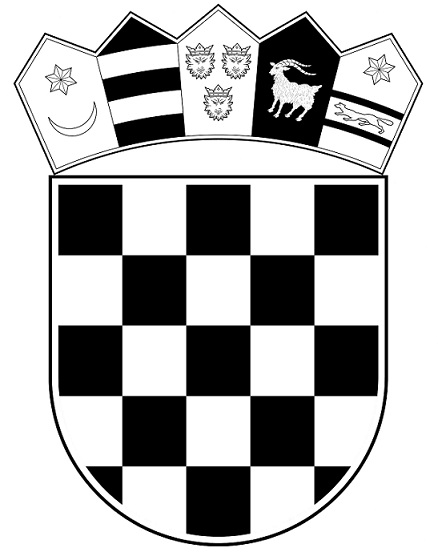 REPUBLIKA HRVATSKAMINISTARSTVO PRAVOSUĐA I UPRAVE      UPRAVA ZA ZATVORSKI SUSTAV                          I PROBACIJU                    Kaznionica u Požegi